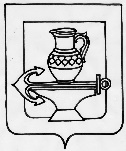 АДМИНИСТРАЦИЯСЕЛЬСКОГО ПОСЕЛЕНИЯ ВВЕДЕНСКИЙ СЕЛЬСОВЕТЛИПЕЦКОГО МУНИЦИПАЛЬНОГО РАЙОНАЛИПЕЦКОЙ ОБЛАСТИПОСТАНОВЛЕНИЕ23.03.2023 года                                                                                                   № 45О двухмесячнике по благоустройству и наведению санитарного порядка на территории сельского поселения Введенский сельсовет Липецкого муниципального района Липецкой области в 2023 годуВ соответствии с Федеральным законом от 06.10.2003 г. №131-ФЗ «Об общих принципах организации местного самоуправления в Российской Федерации», руководствуясь Уставом сельского поселения Введенский сельсовет Липецкого муниципального района Липецкой области Российской Федерации, в целях улучшения санитарного состояния и благоустройства территории сельского поселения Введенский сельсовет Липецкого муниципального района Липецкой области Российской Федерации, привлечения населения к благоустройству улиц, дворов и парковых зон, администрация сельского поселения  Введенский сельсовет Липецкого муниципального района Липецкой области ПОСТАНОВЛЯЕТ:1. Провести в период с 1 апреля по 31 мая 2023 года двухмесячник по  благоустройству и наведению санитарного порядка на территории сельского поселения Введенский сельсовет Липецкого муниципального района Липецкой области (далее – двухмесячник по благоустройству).2. Утвердить План мероприятий по проведению месячника по благоустройству согласно приложению 1.3. Разместить настоящее постановление на официальном сайте администрации сельского поселения Введенский сельсовет Липецкого муниципального района в информационно-телекоммуникационной сети "Интернет".Глава сельского поселения Введенский сельсовет		                                                         Н.В. Мартынова			 Приложение 1 к постановлению администрации сельского поселения Введенский сельсовет от 23.03.2023 г. № 45План мероприятий по проведению месячника по благоустройству и наведению санитарного порядка на территории сельского поселения Введенский сельсовет Липецкого муниципального района Липецкой области
N
п/пМероприятияСроки проведенияОтветственные исполнители1.2341.Организовать проведение единого санитарного дня на территории сельского поселения по санитарной очистке и благоустройству .28.04.2023 годАдминистрация сельского поселения Введенский сельсовет2.Участие в международной акции «Сад памяти»  - посадка саженцев березы вдоль пешеходной дорожки, ведущей к стадиону «Ильинский» с. Ильино, ул. Административная, д. 305.05.2023 годМБУК "ВПЦКИД"3.Привести в надлежащие состояние воинские захоронения, мемориал, памятники, поклонные камнидо 07.05.2023 года Администрация сельского поселения Введенский сельсовет,МБОУ СШ с. Ильино4.Организовать санитарную уборку территории сельского поселения, в том числе прилегающих территорий, закрепленных за юридическими и физическими лицами – владельцами, арендаторами, пользователями земельных участков, зданий, сооружений, строений вне зависимости от форм собственности и ведомственной принадлежностидо 31.05.2023 годаАдминистрация сельского поселения Введенский сельсовет5Организовать работы по ликвидации несанкционированных свалок на территории поселениядо 31.05.2023 годаАдминистрация сельского поселения Введенский сельсовет6Обеспечить надлежащее санитарное состояние площадок для сбора ТКОв течении двух  месяцевАдминистрация сельского поселения Введенский сельсовет7Привести в надлежащие состояние газоны, клумбы, скамейки и выполнить обработку зеленых насажденийв течении двух  месяцевАдминистрация сельского поселения Введенский сельсовет8Предприятиям, организациям и учреждениям независимо от организационно-правовой формы привести в надлежащее санитарное состояние территории, провести ремонт цоколей, фасадов зданий, обновление рекламных щитов, уборку прилегающей территории, произвести устройство зеленых газонов, посадку цветов и зеленых насажденийв течении двух  месяцевАдминистрация сельского поселения Введенский сельсовет9Организовать работы по прочистке кюветов и уборке от мусора придорожных полос автомобильных дорог местного значения на территории сельского поселенияв течении двух  месяцевАдминистрация сельского поселения Введенский сельсовет10Активизировать мероприятия по профилактике правонарушений в сфере благоустройства и соблюдению Правил благоустройства территории населённых пунктов сельского поселения Введенский сельсовет в течении двух  месяцевОтветственные должностные лица администрация сельского поселения Введенский сельсовет